Домашнее задание для 1 ОИИ (А, Б), от 2.03.20В Н И М А Н И Е!!!9.03.20. - выходной день, в связи с праздником! Вы не учитесь!16.03.20. - контрольная работа за III ч., последний урок в четверти.23.03.20. - весенние каникулы!Интервал "Секста"Повторить и запомнить определение "интервал" - это расстояние между двумя звуками.Расстояние измеряем ступенями - ступеневая велечина:1 ступень между двумя звуками (повторение звука) - прима (обозначение - 1);2 ст. - секунда (обозн. 2);3 ст. - терция (обозн. 3);4 ст. - кварта (обозн. 4);5 ст. - квинта (обозн. 5);8 ст. - октава (обозн. 8).Новый материал: интервал секста - 6 ступеней между двумя звуками:(пример от "До")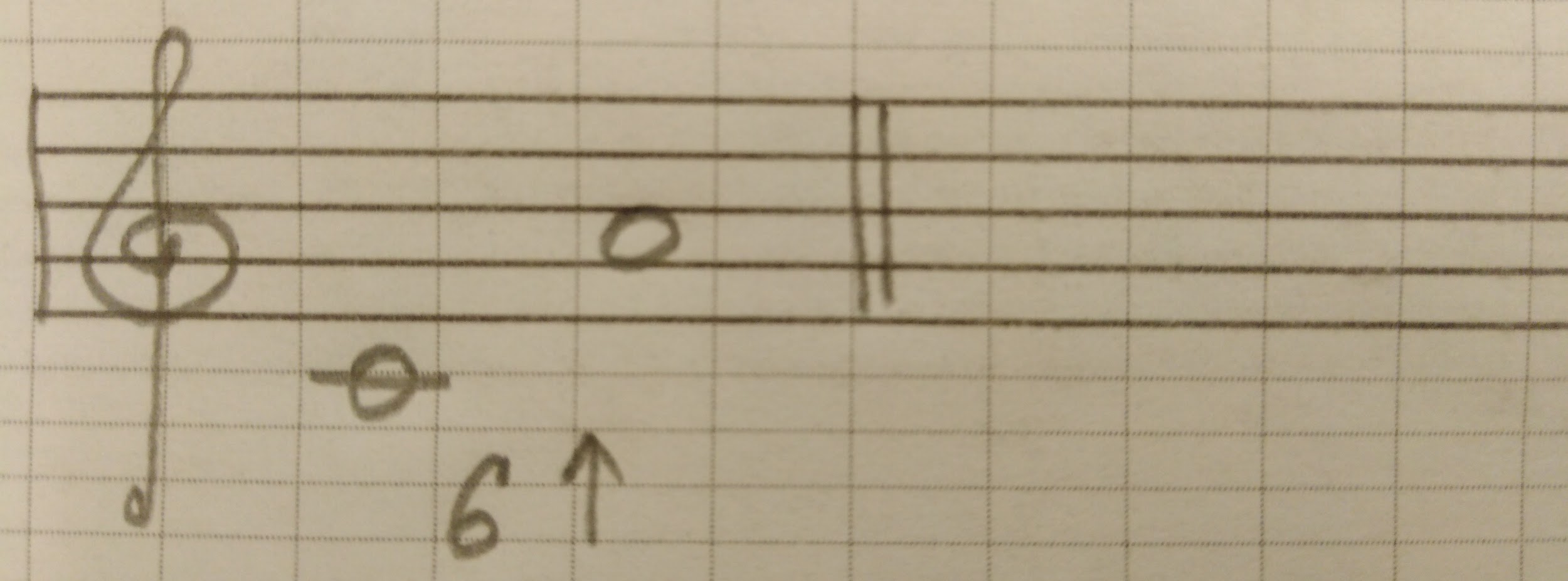 Постройте интервал "Секста" вверх от всех нот первой октавы: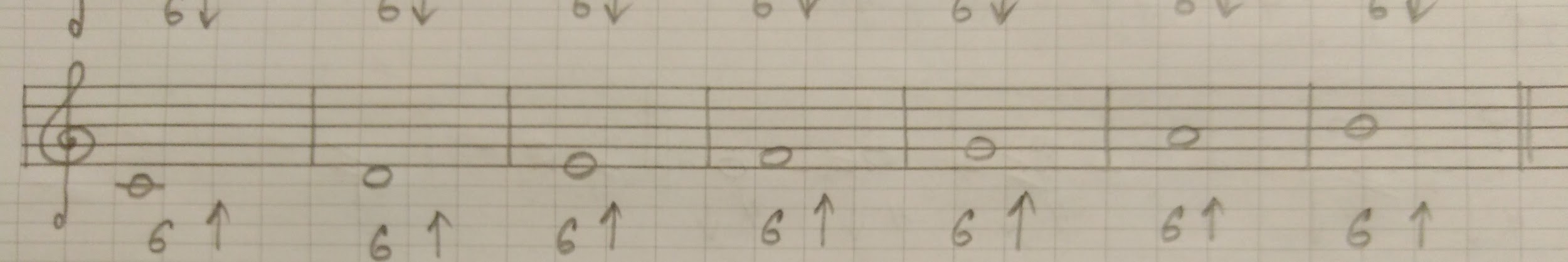  И вниз от нот "соль" - "до" второй октавы, "си", "ля" первой октавы: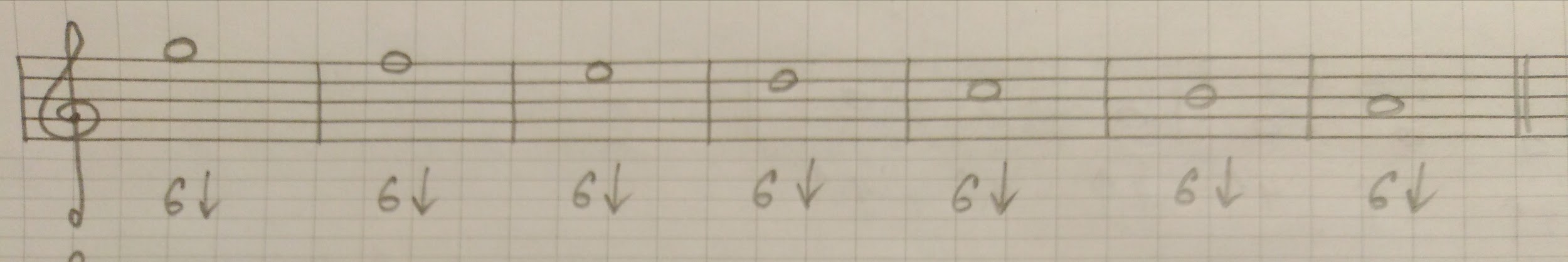 Интервалы (повторение).Построить указанный интервал от заданного звука вверх: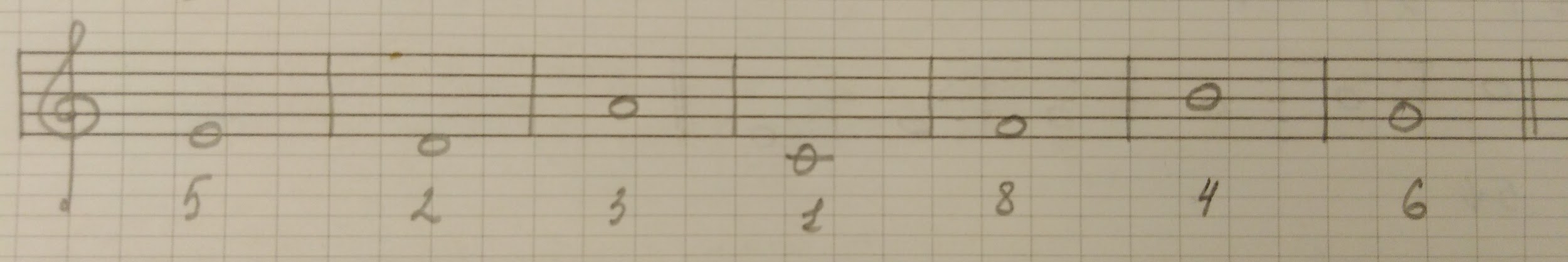 Определить интервал, построенный вверх от звука и подписать его соответствующим обозначением: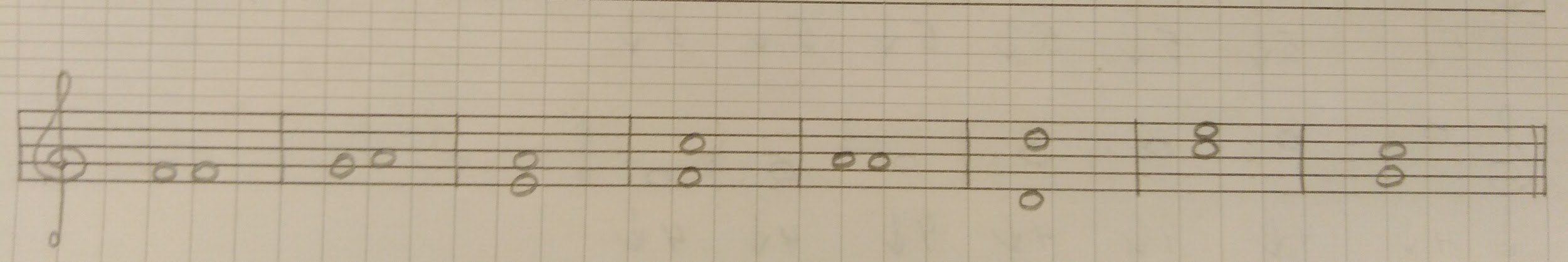 Половинная длительность.Повторить схему длительностей:На данном этапе обучения все ритмические рисунки мы будем исполнять ПОКА В МУЗЫКАЛЬНОМ РАЗМЕРЕ 2/4. Музыкальный размер - это размер одного такта.2 - количество долей в одном такте, 4 - длительность каждой доли ("четверть"). В том числе длительности половинные мы будем исполнять в этом размере.Ритмослоги:восьмая - "ти";четверть - "Та";половинная - "БОМ" ("Та-а");Прошли тональность До мажор. Переписать в тетрадь: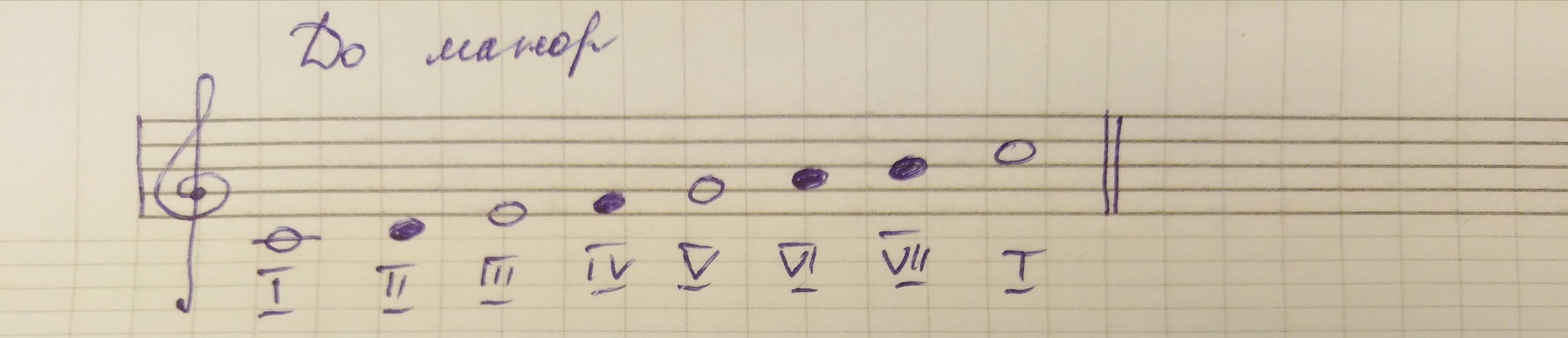 Сборник Баева, Зебряк. Номер 15 "Петя-барабанщик" (До мажор):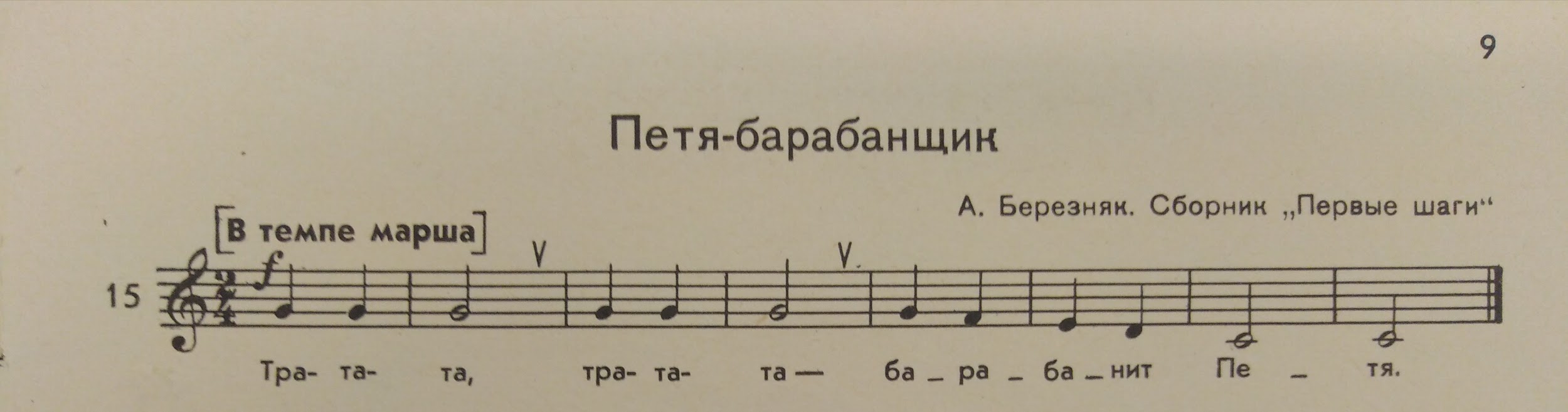 Читать ритм ритмослогами (см. выше) с дирижироввнием в размере 2/4 - не менее 10 раз;Читать ноты (названия нот) в ритме с дириж. - не менее 10 раз.Подготовка к контрольной работе 16.03.20.Повторять все ноты по 1, 2, малой октавы - нотный диктант (на 14 тактов, без знаков и длительностей);Повторять понятия и теорию;Номер 15 "Петя-барабанщик". 